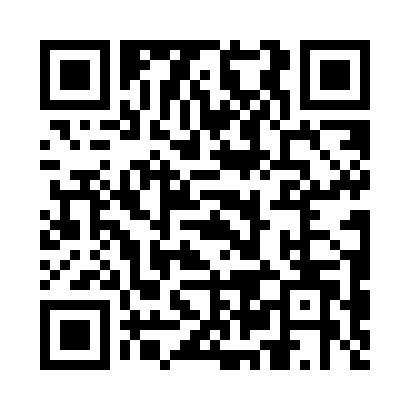 Prayer times for Agra Miana, PakistanWed 1 May 2024 - Fri 31 May 2024High Latitude Method: Angle Based RulePrayer Calculation Method: University of Islamic SciencesAsar Calculation Method: ShafiPrayer times provided by https://www.salahtimes.comDateDayFajrSunriseDhuhrAsrMaghribIsha1Wed3:515:2412:103:536:578:302Thu3:505:2312:103:536:588:313Fri3:495:2212:103:536:598:324Sat3:475:2112:103:537:008:335Sun3:465:2012:103:537:008:346Mon3:455:1912:103:537:018:367Tue3:445:1812:103:547:028:378Wed3:425:1712:103:547:038:389Thu3:415:1612:103:547:048:3910Fri3:405:1512:103:547:048:4011Sat3:395:1512:103:547:058:4112Sun3:385:1412:103:547:068:4213Mon3:365:1312:103:547:078:4314Tue3:355:1212:103:547:078:4415Wed3:345:1112:103:547:088:4616Thu3:335:1112:103:547:098:4717Fri3:325:1012:103:547:108:4818Sat3:315:0912:103:557:108:4919Sun3:305:0912:103:557:118:5020Mon3:295:0812:103:557:128:5121Tue3:285:0812:103:557:138:5222Wed3:285:0712:103:557:138:5323Thu3:275:0612:103:557:148:5424Fri3:265:0612:103:557:158:5525Sat3:255:0512:103:557:158:5626Sun3:245:0512:103:567:168:5727Mon3:245:0512:103:567:178:5828Tue3:235:0412:113:567:178:5929Wed3:225:0412:113:567:189:0030Thu3:225:0312:113:567:199:0131Fri3:215:0312:113:567:199:01